DATGANIAD I'R WASG | PRESS RELEASE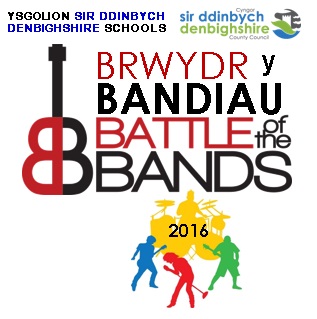 BRWYDR Y BANDIAU YSGOLION SIR DDINBYCH 2016DENBIGHSHIRE SCHOOLS BATTLE OF THE BANDS 2016Wedi ei drefnu gan Gwasanaethau Addysg a Phlant Sir Ddinbych ar y cyd â Chymdeithas Tai Grŵp Cynefin, Dinbych a Choleg Llandrillo, Dinbych, cafwyd brwydr y Bandiau gyffrous eleni i Ysgolion Sir Ddinbych yn Theatr Twm o'r Nant, Dinbych,  Ddydd Gwener 18 Mawrth, 2016 , gydag wyth yn y rownd derfynol yn cystadlu yn erbyn ei gilydd.Fe gyflwynwyd y noson gan Elliott Jones, myfyriwr yn Ysgol Dinas Brân, Llangollen a’r beirniaid oedd panel yn cynnwys Andrew Welsh, cerddor amryddawn, actor a chyflwynydd ar Tudno FM 107.8, Bethan Mascarenhas, ymarferwraig theatr broffesiynol a chanwr, a brodor o Ogledd Cymru , Elin Davies, Hyrwyddwr Llais y Dysgwr Sir Ddinbych a Johnathan White, rheolwr y Pop-In-Centre,Prestatyn. Gwelwyd 8 band o Ysgolion Sir Ddinbychyn brwydro i ennill coron Brwydr y Bandiau 2016 Enillwyr a gwobr arbennig i’r enillwyr cyffredinol o amser stiwdio recordio, ‘airplay’ ar y radio, slot sydd ar un o lwyfannau Eisteddfod Gerddorol Ryngwladol Llangollen ar Ddiwrnod y Plant (Dydd Mercher 6 Gorffennaf 2016) a ‘slot’ yn Llanfest eleni dros benwythnos yr ŵyl ym mis Gorffennaf 2016.Yr wyth artist oedd:Erin Davies, artist solo o Ysgol Uwchradd Dinbych;The Glee Club, grŵp cerddorol o Ysgol Uwchradd Y Rhyl, yn cynnwys Kayleigh Nixon; Anya Tierney, Beth Hudson, Demi Nock, Charlie Wood a Ellis Wilkinson;Magi Davies, artist solo/gitarydd o Ysgol Uwchradd Dinbych;Stepping Stones, cantorion pop o Ysgol Dinas Bran, Llangollen, yn cynnwys Helyg Hicks a Beth Kelbrick;Bethan Davies, artist solo o Ysgol Uwchradd Dinbych;Soak, deuawd roc o Ysgol Dinas Brân, Llangollen, yn cynnwys Connor Phillips ar y drymiau a Andrew Melville ar y gitâr;Di-Enw, band roc 4 darn o Ysgol Glan Clwyd, yn cynnwys Cari Miles, Catrin Lawson, Catrin Jones, Brannon Liston-Smith;This Way Down, band roc 5 darn o Ysgol Dinas Brân, Llangollen, yn cynnwys Connor Phillips, Tomos Morris, Ieuan Fowler, Jake Evans a Wil Edwards.Darparodd yr wyth amrywiaeth cyfoethog o genres gwahanol o gerddoriaeth, gan gynnwys pop, roc a gwerin.Gwobr-enillwyrYsgol Uwchradd Orau 2016 - Di-Enw, Ysgol Glan ClwydGrŵp Gorau 2016 - Soak, Ysgol Dinas Brân, LlangollenDewis Y Bobl – This Way Down, Ysgol Dinas Brân, LlangollenEnillwyr Cyffredinol – This Way Down, Ysgol Dinas Brân, Llangollen‘Roedd hi’n noson i’w chofio, gydag wyth o’r artistiaid a bandiau gorau o Ysgolion Sir Ddinbych.DyfyniadauTrefnwyr:"Mae Brwydr y Bandiau Ysgolion Sir Ddinbych 2016 yn gyfle gwych i bobl ifanc i berfformio'n fyw ar y llwyfan o flaen cynulleidfa a derbyn adborth cadarnhaol gan bobl sy'n gwybod! ‘Roedd y lleoliad eleni yn wych, ac ansawdd y sain a’r goleuo o’r math uchaf”.Beirniaid:"Rydym wedi ein plesio gyda safon yr ymgeiswyr eleni. Mae wedi bod yn anodd iawn i ddewis enillydd”.Cystadleuwyr“Roedd yn wych cyfarfod artistiaid a bandiau eraill a chwarae'n fyw”.“Roedd y gynulleidfa yn wych ac roedd yn wir ‘cool’ cymryd rhan".Organised by Denbighshire Education and Children’s Services in conjunction with Grŵp Cynefin Housing Association, Denbigh and Coleg Llandrillo, Denbigh, this year’s exciting Denbighshire Schools’ Battle of the Bands 2016 took place at Theatr Twm o’r Nant, Denbigh, on Friday 18 March 2016, with eight finalists competing against each other.   Compered by Elliott Jones, a student at Ysgol Dinas Brân, Llangollen and judged by a panel featuring Andrew Welsh, a multi-talented musician, actor and presenter on Tudno FM 107.8, Bethan Mascarenhas, a professional theatre practitioner and singer, based in North Wales, Elin Davies, Denbighshire’s Learner Voice Champion and Johnathan White, manager of Prestatyn Pop-In-Centre, Denbighshire Schools’ Battle of the Bands 2016 saw 8 acts go head to head to compete for  the crown of Denbighshire Schools’ Battle of the Bands 2016 Overall Winners with recording studio time, radio airplay, a slot’s on one of the stages at Llangollen International Musical Eisteddfod on Children’s Day (Wednesday 6th July 2016) and a slot at this year’s Llanfest over the festival weekend in July 2016.   The eight artists were: Erin Davies, solo artist from Denbigh High School;The Glee Club, musical group from Rhyl High School, featuring Kayleigh Nixon; Anya Tierney, Beth Hudson, Demi Nock, Charlie Wood and Ellis Wilkinson;Magi Davies, solo artist/guitarist from Denbigh High School;Stepping Stones, pop vocalists from Ysgol Dinas Bran, Llangollen, featuring Willow Hicks and Beth Kelbrick;Bethan Davies, solo artist from Denbigh High School;Soak, a rock duo from Ysgol Dinas Brân, Llangollen, featuring Connor Phillips on drums and Andrew Melville on guitar;Di-Enw, a 4 piece rock band from Ysgol Glan Clwyd, featuring Cari Miles, Catrin Lawson, Catrin Jones, Brannon Liston-Smith;This Way Down, a 5 piece rock band from Ysgol Dinas Brân, Llangollen, featuring Connor Phillips, Tomos Morris, Ieuan Fowler, Jake Evans and Wil Edwards.The eight acts provided a rich diversity of the different genres of music including pop, rock and folk.Prize-winnersBest Secondary Act 2016 – Di-Enw, Ysgol Glan ClwydBest Group 2016 – Soak, Ysgol Dinas Brân, LlangollenPeople’s Choice – This Way Down, Ysgol Dinas Brân, LlangollenOverall Winners – This Way Down, Ysgol Dinas Brân, LlangollenWith eight of Denbighshire Schools’ finest artists and bands, it was truly a night to remember.  QuotesOrganisers:“Denbighshire Schools Battle of the Bands 2016 is a great opportunity for young people to perform live on stage in front of an audience and receive positive feedback from people who know!  This year’s venue was fantastic, the sound and lighting were such good quality”.Judges: “We’ve been really impressed with the standard of entrants this year.  It’s been really hard to pick a winner.”Contestants“It was great meeting other artists and bands and playing live”.“The audience was brilliant and it was really cool being involved”.